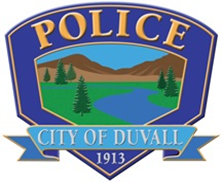 Duvall Civil Service Commission*** Immediate Opening for Patrol Sergeant ***$8,115.25 - $8,957.67/month based on 2190-hour annual work cycle Application Period:  December 13, 2021- February 1, 2022In order to qualify for City positions, a City application must be completed and received by the stated deadline.  Application and position description are available on-line at:https://www.governmentjobs.com/careers/duvallwaPlease review automatic and potential disqualifiers; please upload a copy of your Peace Officer Certificate along with your application in NEOGOV.Receipt of Applications:  Applications must be completed in NEOGOV and paper applications will not be accepted. Officer benefits:12 hour shifts 4 days on/4 days off, Degree incentive: $100 per month for AA degree & $225 per month for BA/BS, 10 paid holidays per year, 2 paid personal days per year, Vacation accrual from 96 hours - 200 hours per year, 96 hours sick leave per year, Health insurance (employee pays $100 per month for family), Longevity ranges from 1% - 4%, Workout time on duty, All duty equipment/firearms provided- jumpsuits/tac-vest issued, and much more!